Year 12 German Summer Transition workFILM    Part of your A--level course next year will include the study of a film. As a preparation for this, we would like you to watch Goodbye Lenin!. You will be able to access this film online via Netflix or Amazon Prime. You should then write two sides of A4 in English about the film: the background to the plot, the main characters and themes within the film.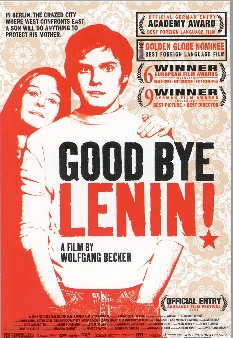 NEWSThere are various news sites in German, including Nachrichten (nachrichtenleicht.de) which presents key news stories from the week. The site adds new stories every Friday. Look at three of the news stories which are published in the summer and explain them in English. 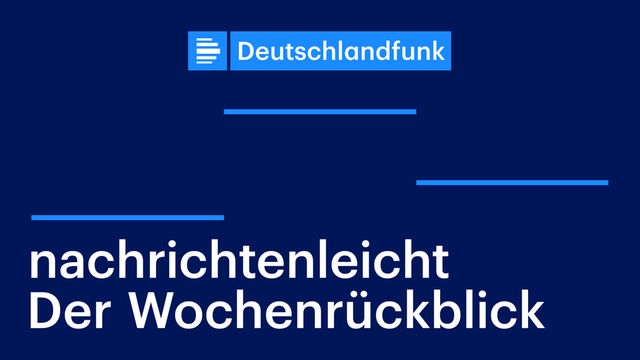 GRAMMARGrammar is a key part of learning a language. Look at the following site and work through the online exercises on verbs and tenses: languages online